Formularz Ofertowyna Świadczenie usług rezerwacji, zakupu i dostarczenia biletów na krajowe i zagraniczne przewozy lotnicze na rzecz Władzy Wdrażającej Programy Europejskie.Zamawiający: Władza Wdrażająca Programy Europejskieul. Syreny 23, 01-150 WarszawaTel.0 22 315 22 00, faks 0 22 315 22 02NIP: 526-27-35-917www.wwpe.gov.pl, email: wwpe@wwpe.gov.pl,Wykonawca:Nazwa …….…………………………………………………………………………….Adres ……………………………………………………………….……….…… .……e-mail …………………………………………………………………………… .…….NIP ……………………………………………………………….……………………..Nazwa i opis przedmiotu zamówienia:rezerwacja, zakup i dostarczenie biletów na krajowe i zagraniczne pasażerskie przewozy lotnicze na rzecz Władzy Wdrażającej Programy Europejskie, zgodnie z opisem zawartym w Zapytaniu ofertowym.Kryterium oceny ofert: cena.Termin i miejsce wykonania zamówieniado dnia 31 grudnia 2015 r. od dnia podpisania umowy lub do wyczerpania środków przeznaczonych na finansowanie zamówienia.Warunki płatnościpłatności za wykonanie zleconej usługi będą dokonywane z dołu na podstawie dokumentów przelewowych wystawionych z co najmniej 21-dniowym terminem płatności od daty dostarczenia do WWPE prawidłowo wystawionego dokumentu księgowego: faktury VAT lub rachunku,upust i opłata transakcyjna podane w ofercie nie będą podlegały zmianom przez cały okres obowiązywania umowy,wynagrodzenie za realizację zleconej usługi będzie obejmowało cenę biletu pomniejszoną o upusty i powiększoną o opłaty transakcyjne zaoferowane przez Wykonawcę w formularzu ofertowym,Opłata transakcyjna będzie obejmowała wszystkie koszty Wykonawcy z uwzględnieniem opłat i podatków (także od towarów i usług), a także dostarczenia biletów do siedziby Zamawiającego w terminie nie dłuższym niż 24h od chwili złożenia zamówienia oraz ewentualnego wydrukowania biletów. Oferuję wykonanie przedmiotu zamówienia z uwzględnieniem wysokości upustu oraz stawki opłaty transakcyjnej:    Uwaga! Opłata transakcyjna musi być wyrażona w walucie PLN z dokładnością do dwóch miejsc po przecinku.Upust musi być wyrażony w % z dokładnością do dwóch miejsc po przecinku. W przypadku, gdy wartość parametru będzie wynosić 0 do obliczenia zostanie przyjęta najmniejsza wartość parametru w wysokości 0,01.Oświadczam, że zapoznałem się z Zapytaniem Ofertowym i nie wnoszę do niego zastrzeżeń. Oświadczam, że akceptuję warunki umowy zawarte w Istotnych Postanowieniach Umowy dołączonych do ogłoszenia.W przypadku wybrania mojej oferty zobowiązuję się do podpisania umowy na warunkach zawartych w Istotnych Postanowieniach Umowy załączonych do ogłoszenia, w miejscu i terminie określonym przez Zamawiającego.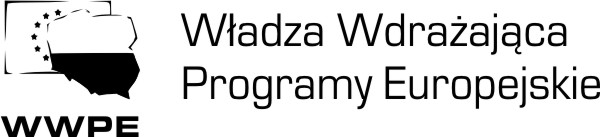 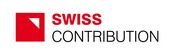 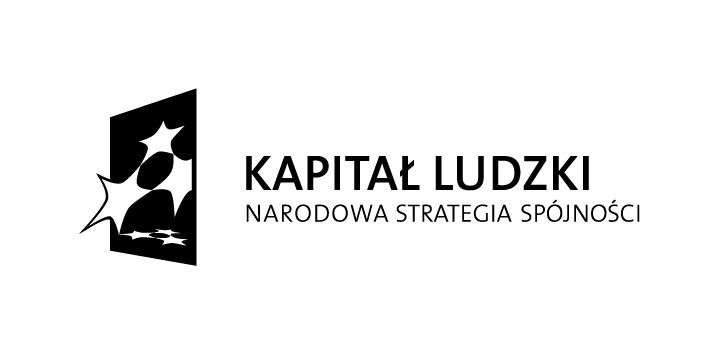 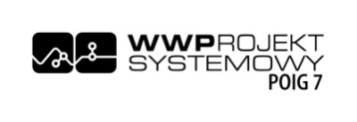 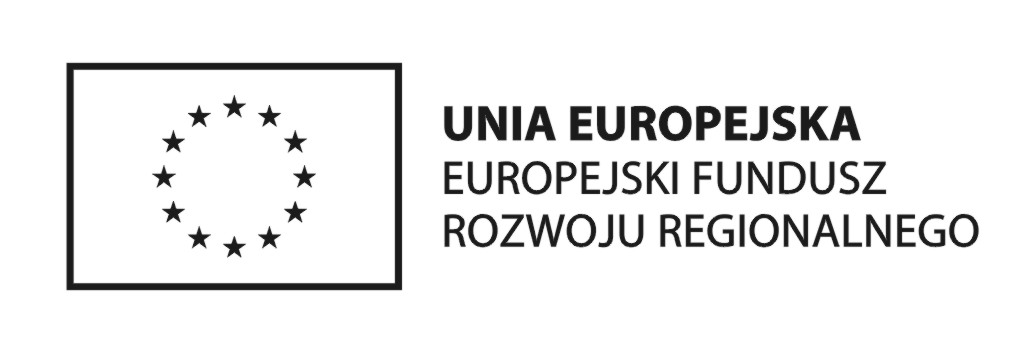 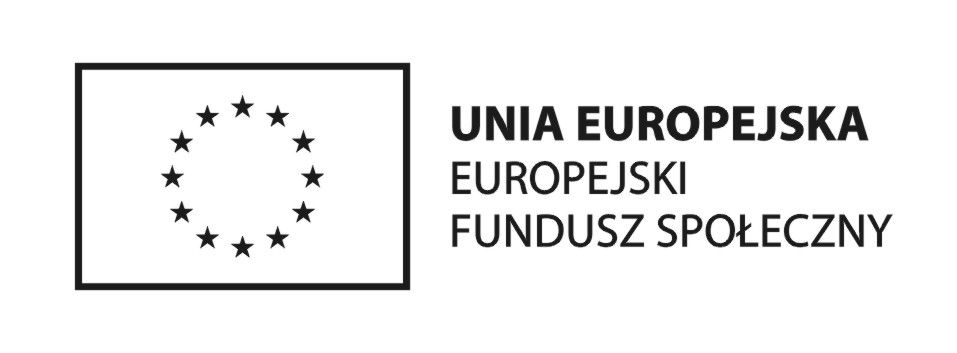 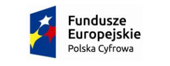 l.p.ParametrWartość1.Upust w % przy każdorazowym zakupie jednego biletu krajowego lub zagranicznego……… %2.Opłata transakcyjna przy każdorazowym zakupie jednego biletu krajowego lub zagranicznego……… zł___________________dnia____________                            _______________________________________(pieczęć i podpis Wykonawcy)